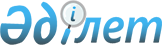 "Қазақстан Республикасы Премьер-Министрінің трансшекаралық су шаруашылығы және су-энергетикалық ынтымақтастық жөніндегі арнайы өкілі туралы" Қазақстан Республикасы Премьер-Министрінің 2019 жылғы 15 наурыздағы № 33-ө өкіміне өзгеріс енгізу туралыҚазақстан Республикасы Премьер-Министрінің 2019 жылғы 14 қазандағы № 191-ө өкімі
      "Қазақстан Республикасы Премьер-Министрінің трансшекаралық су шаруашылығы және су-энергетикалық ынтымақтастық жөніндегі арнайы өкілі туралы" Қазақстан Республикасы Премьер-Министрінің 2019 жылғы 15 наурыздағы № 33-ө өкіміне мынадай өзгеріс енгізілсін:
      1-тармақ мынадай редакцияда жазылсын:
      "1. Қазақстан Республикасының Экология, геология және табиғи ресурстар вице-министрі Сергей Николаевич Громов Қазақстан Республикасы Премьер-Министрінің трансшекаралық су шаруашылығы және су-энергетикалық ынтымақтастық жөніндегі арнайы өкілі болып тағайындалсын.".
					© 2012. Қазақстан Республикасы Әділет министрлігінің «Қазақстан Республикасының Заңнама және құқықтық ақпарат институты» ШЖҚ РМК
				
      Премьер-Министр

А. Мамин
